БИЗНЕС-ПЛАН СЕТИ КИОСКОВ ПО ПРОДАЖЕ КВАСА1. Резюме проектаЦель проекта – создание сети нестационарной торговли: продажа кваса и лимонада. Местоположение – г. Новороссийск. Торговая марка – «Прохладись!».Предполагается размещение 10 точек продаж в наиболее оживленных местах города. Предпосылкой для создания проекта является привлекательность города как пляжного курорта. В связи со сложной экономической ситуацией в стране, а также с блокированием наиболее популярных туристических направлений (Турция, Египет), предполагается значительный рост посещаемости курортов Краснодарского края.К основным конкурентным преимуществам проекта следует отнести:- грамотное расположение точек продаж, которое позволяет обеспечить беспрерывный поток покупателей;- высокое качество напитков, которое позволит добиться высокого уровня удовлетворенности потребителей и обеспечить их лояльность;- яркий и броский дизайн точек продаж, который позволяет добиться высокого уровня узнаваемости сети «Прохладись!».Основные показатели эффективности проекта приведены в Табл. 1.Таблица 1. Показатели эффективности инвестиционного проекта2. Описание компании и отраслиИнвестиционный проект предполагает создание предприятия «с нуля». На данный момент зарегистрировано ИП; форма налогообложения – ЕНВД. Предприятие не имеет истории и финансовых результатов в прошлых периодах.Суть проекта – организация сети киосков по продаже лимонада и кваса на территории г. Новороссийска. Бизнес носит сезонный характер, продажи осуществляются с начала мая по конец сентября. Наем работников также носит сезонный характер, что позволяет избежать затрат вне сезона.  Вид реализуемой продукции не предполагает дифференциации при позиционировании в ценовом сегменте, так как все имеющиеся на рынке сорта кваса и лимонада имеют приблизительно одинаковую оптовую цену на уровне 20-22 руб./литр. Соответственно, основным конкурентным преимуществом будет являться качество напитков, а также территориальное размещение торговых точек.Учредителем компании является предприниматель со значительным опытом работы в розничной торговле, на данный момент имеющий два розничных магазина продовольственных товаров. Предприниматель также выступает в роли непосредственного руководителя данного инвестиционного проекта.Предполагается размещение 10 торговых точек в наиболее оживленных и туристически привлекательных местах города. Предпосылкой эффективности проекта является значительный рост спроса на внутренний труизм в связи с падением платежеспособности населения, а также с блокированием наиболее популярных зарубежных пляжных курортов. Новороссийск является крупным туристическим, культурным и транспортным центром. В самом городе и его ближайших окрестностях находится ряд достопримечательностей, добавляющих туристическую ценность пляжному курорту. Население города составляет 266 тыс. чел., в сезон город посещают не менее 200 тыс. чел. ежемесячно. Все это создает в высшей степени емкий рынок для рассматриваемого проекта. Земля берется в аренду у муниципалитета города по 1000 руб. за место в месяц.Квас является традиционным русским напитком, особенно любимым в летнюю жару. По состоянию на сезон прошлого года в городе действовали 4 торговых сети, осуществлявших торговлю квасом и лимонадом; количество точек колебалось от 5 до 20 единиц.Существенным преимуществом данного бизнеса является наличие нескольких производителей кваса и лимонада высокого качества непосредственно в Краснодарском крае, что существенно облегчает логистику и процесс закупки товара в целом. Особенное внимание уделяется мониторингу качества продукции при выборе поставщика.В целом, по словам собственников аналогичных торговых сетей в регионе, потребление кваса и других «живых» безалкогольных напитков в последнее время заметно растет по причине отказа населения от употребления искусственных прохладительных напитков с большим содержанием, красителей консервантов и т.д.3. Описание продукцииПредприятие реализует квас и лимонад «живого» способа приготовления. Это обеспечивает высокие вкусовые характеристики продукта, а, следовательно, большую лояльность покупателей. Предварительно были отобраны два поставщика с производствами в Краснодарском крае, из которых впоследствии был выбран один – «Квас Дюрсо». Критерии отбора: качество, закупочная цена, наличие бесплатной доставки. «Квас Дюрсо» единственный предложил бесплатную доставку до склада компании; при этом, остальные условия удовлетворяют всем обозначенным критериям выбора. Ассортимент формируется из одного вида кваса и одного вида лимонада.Квас и лимонад поставляются в 30-литровых термокегах. Срок хранения – 2 месяца. Кеги возвратные, обмениваются при поставке новой партии товара. Сертификат качества прилагается поставщиком к каждой партии.С помощью специализированного оборудования напитки разливаются в пластиковые стаканы емкостью 0,2 и 0,5 литра, а также в ПЭТ-бутылки емкостью 1,5 литра. Для утилизации использованной тары предусмотрен мусорный бак, расположенный рядом с лотком продавца. В конце дня мусор вывозится на городскую свалку. ПЭТ-тара приобретается непосредственно у производителя в Новороссийске.Затраты на закупку товара и цена реализации приведены в Табл. 2.Таблица 2. Цена закупки и реализации товара4. Маркетинг и сбытЦелевой рынок сбыта продукции – г. Новороссийск. Целевая аудитория – дети, мужчины и женщины в возрасте от 5 до 70 лет. Население города составляет 226 тыс. человек. При этом, город является историческим и туристическим центром, привлекающим отдыхающих со всей страны. Таким образом, можно говорить, что рынок в сезон (начало мая – конец сентября) имеет емкость порядка 500 000 человек. В ближайшие годы ожидается стабильный рост количества отдыхающих на курортах Краснодарского края.Реализация напитков осуществляется через собственные торговые точки, размещенные в наиболее оживленных и привлекательных для туристов местах города – 7 из 10 находятся в непосредственной близости от Набережной и городского пляжа. Все лотки имеют броскую запоминающуюся окраску с целью привлечения внимания покупателей и повышения узнаваемости при повторной покупке. Активной и объемной стратегии привлечения покупателей не предполагается – поток покупателей обеспечивается благодаря эффективному территориальному размещению торговых точек, их яркому оформлению, высокому качеству напитков, а также опрятному внешнему виду и вежливости продавцов.Спрос носит сезонный характер, имеет среднюю эластичность по цене. При значительном повышении стоимости, потребители выберут искусственные тарированные напитки. При снижении цены количество потребителей напитков не увеличится, что связано с их относительно низкой стоимостью, которая воспринимается потребителем как справедливая; у потребителя не стоит вопрос о неприобретении товара по причине дефицита бюджета.На рынке города присутствуют еще 4 торговых сети, реализующих прохладительные напитки. Анализ конкурентов приведен в Табл. 3. Анализ проводился непосредственно предпринимателем в течение предыдущего сезона. Оценка расположения торговых точек и качества продукции произведена по 10-балльной системе, где 10 – наивысший (наилучший) балл.Таблица 3. Анализ конкурентов «Прохладись!»Как видно из таблицы, только один конкурент имеет достаточно высокое качество напитков, сравнимое с «Прохладись!»; только один конкурент имеет настолько же эффективное расположение торговых точек. Таким образом, «Прохладись!» имеет значительное конкурентное преимущество.На Рис.1 показано распределение долей рынка по игрокам: а) по состоянию на предыдущий сезон, б) планируемое в трехлетней перспективе.Рисунок 1. Распределение долей рынка по действующим предприятиям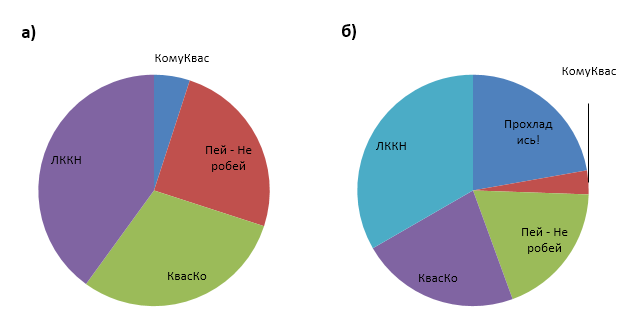 Ценовая политика предприятия предполагает установление розничной цены на уровне цен конкурентов. Это обеспечит нормативную рентабельность, позволит легко войти в рынок, а также не вызовет активных действий со стороны конкурентов.Плановый объем продаж приведен в Табл. 4. В зависимости от месяца применяется коэффициент сезонности – от 0% до 100%.Таблица 4. Плановый объем продаж «Прохладись»5. План производства«Прохладись!» не занимается производственной деятельностью. В данном разделе рассмотрены общие вопросы, связанные с поставкой продукции, ее складированием и доставкой к торговым точкам.Поставщик напитков осуществляет бесплатную доставку товара до склада предприятия. Потребность в площади складского помещения – 20 м2. Помещение располагается на территории складского комплекса в промышленной зоне; представляет собой отдельно стоящее неотапливаемое здание с удобными подъездными путями, подведенным электроснабжением. Территория комплекса охраняется, услуги охраны входят в стоимость аренды.Допустимый срок хранения напитков в закрытых термокегах составляет 2 месяца. Оборот склада, при этом, запланирован с периодичностью в две-три недели. Доставка кег от склада к точкам продаж осуществляется полугрузовым автомобилем (б/у), приобретаемым в собственность.Каждая точка продаж оборудована ролл-баром (подвижным лотком) и комплектом оборудования для розлива напитков. График работы точек – 10.00 – 22.00, 2/2; соответственно, набираются две смены продавцов.  Места для размещения торговых точек берутся в аренду у муниципалитета города на время сезона. При этом, в финансовом плане данного бизнес-плана арендные платежи для упрощения расчета разнесены помесячно в течение полного года: (1000 х 5 х 10) / 12 = 4166,66 руб./мес.6. Организационный планВ качестве формы собственности предприятия выбран индивидуальный предприниматель. Данное решение обусловлено простотой структуры предприятия, масштабами бизнеса, простотой регистрации и отчетности, а также возможностью изъятия денежных средств без ограничений.Форма налогообложения – Единый налог на вмененный доход. Вид базовой доходности – «Розничная торговля, осуществляемая через объекты стационарной торговой сети, не имеющей торговых залов, а также через объекты нестационарной торговой сети, площадь торгового места в которых не превышает 5 кв.м.»; физический показатель – количество торговых точек. Коэффициент k2 на региональном уровне имеет фиксированное значение – 0,8.Инициатор проекта – индивидуальный предприниматель – выполняет все руководящие функции, а также функции по анализу рынка, закупке оборудования и товаров, найму персонала, контролю и т.д.Организационная структура предприятия имеет линейный характер: продавцы и водитель-грузчик подчиняются напрямую предпринимателю. Учет ведется приходящим бухгалтером, работающим 1 день в две недели.Инициатор проекта имеет значительный опыт предпринимательства, обладает знаниями в сфере бухгалтерского и налогового учета и отчетности, знаниями трудового законодательства и т.д. На данный момент предприниматель является владельцем двух магазинов, осуществляющих розничную торговлю продуктами питания.Таблица 5. Штатное расписание и фонд оплаты труда7. Финансовый планФинансовый план рассчитан на пятилетний период; проект не ограничен во времени. В финансовом плане учитываются все доходы и расходы.Доходы – только операционные; предприятие не ведет инвестиционную деятельность. При планировании доходов учитывается фактор сезонности продаж. Расходы разделены на переменные и постоянные. К переменным относятся расходы на закупку товара, а также затраты на ГСМ автомобиля при доставке товара от склада к точкам продаж. Стоимость ГСМ включена в раздел «Затраты на ед. продукции», в которую включена также закупочная стоимость товара (Табл. 6). Таблица 6. Переменные затратыПостоянные затраты включают среднемесячную по году стоимость аренды земли под торговые точки, стоимость аренды складского помещения (арендуется круглогодично), амортизации основных средств предприятия и расходов на коммерческие нужды (Табл. 7). Амортизация рассчитана линейным методом на срок 5 лет.Таблица 7. Постоянные затратыСумма инвестиционных расходов по проекту составляет 1,765 млн. руб., из них собственных средств предпринимателя – 1,0 млн. рублей. Дефицит планируется покрыть с помощью банковского кредита, сроком на 36 месяцев; ставка по кредиту – 20% годовых. Погашение кредита происходит аннуитетными платежами, кредитные каникулы – три месяца. Смета инвестиционных затрат по проекту приведена в Табл. 8.Таблица 8. Инвестиционные затратыПодробный финансовый план приведен в Приложении 1 данного бизнес-плана.8. Оценка эффективностиОценка эффективности и инвестиционной привлекательности проекта осуществляется на основании рассчитанного финансового плана. За инвестиционный период принимается срок в 5 лет.В качестве инструмента оценки эффективности используются общепринятые интегральные показатели эффективности: чистая приведенная стоимость, коэффициент рентабельности инвестиций, простой и дисконтированный срок окупаемости и др. Для учета стоимости денег во времени используется ставка дисконтирования, установленная для данного проекта на уровне 10%. Выбор значения обусловлен тем, что продукт не является инновационным, не предполагается наличие производства, целевой рынок освоен.Интегральные показатели эффективности приведены в Табл. 1. Анализ таблицы показывает, что чистая приведенная стоимость проекта (NPV) значительно выше суммы инвестиционных затрат; срок окупаемости – как простой (PP), так и дисконтированный (DPP), составляет 6 месяцев; внутренняя норма прибыли (IRR) значительно превышает ставку дисконтирования; индекс доходности (PI) – больше 1. Все эти показатели однозначно сигнализируют о высокой эффективности и инвестиционной привлекательности проекта.9. Риски и гарантииК основным рискам, связанным с проектом, можно отнести:- реакцию конкурентов – этот фактор может быть максимально сглажен неагрессивной ценовой стратегией входа на рынок; высокая (и, к тому же, растущая) емкость рынка позволяет избежать жесткой конкуренции;- появление новых конкурентов – локальный рынок в достаточной степени сформирован, однако допускает появление еще нескольких игроков без негативных последствий для уже функционирующих;- неблагоприятные климатические условия, способные повлечь ослабление туристического потока и, как следствие, недополучение прибыли; на этот случай предприятие имеет достаточную финансовую прочность; кроме того, значительную долю в структуре расходов имеют переменные расходы – в случае снижения объемов продаж, снизятся и совокупные расходы;- изменения внешнеполитического характера: разблокирование таких направлений, как Турция и Египет, могут повлечь также ослабление туристического потока; при этом, однако, учитывая емкость рынка, можно сделать вывод, что отток туристов не будет критичным для бизнеса.Ставка дисконтирования (r), %10%Ставка дисконтирования (r-мес), %0,797%Срок окупаемости (PP), мес.6Дисконтированный срок окупаемости (DPP), мес.6Чистая приведенная стоимость (NPV), руб.13 552 799Коэффициент рентабельности инвестиций (ARR), %23,90%Внутренняя норма прибыли (IRR), %19,77%Индекс доходности (PI)10,31 №Наименование товараЦена закупки, руб./лЦена розничной продажи, руб./л1Квас20602Лимонад2260 №НаименованиеКоличество торговых точекРасположение торговых точекКачество напитков1Прохладись!1010102КомуКвас51063Пей – не робей8554КвасКо14875Лимонадно-Квасная Корпорация Новороссийска20810 ТОВАР/УСЛУГАСРЕДНИЙ ПЛАНОВЫЙ ОБЪЕМ ПРОДАЖ, ед./мес.ЦЕНА ЗА ЕД., руб.ВЫРУЧКА, руб.ПЕРЕМЕННЫЕ ЗАТРАТЫ, руб.1Квас21 000601 260 000420 0002Лимонад15 00060900 900330 00030000Итого:2 160 900750 000ДолжностьОклад, руб.Кол-во, чел.ФОТ, руб.АдминистративныйАдминистративныйАдминистративныйАдминистративныйАдминистративный1Бухгалтер5 00015 000ТорговыйТорговыйТорговыйТорговыйТорговый2Продавец10 00020200 000ВспомогательныйВспомогательныйВспомогательныйВспомогательныйВспомогательный3Водитель-грузчик20 000120 000Итого:Итого:Итого:225 000,00 ₽Социальные отчисления:Социальные отчисления:Социальные отчисления:67 500,00 ₽Итого с отчислениями:Итого с отчислениями:Итого с отчислениями:292 500,00 ₽   ТОВАР/УСЛУГАЗАТРАТЫ НА ЕД., руб.ТОРГОВАЯ НАЦЕНКА, %СТОИМОСТЬ ЕДИНИЦЫ, руб.1Квас23160%602Лимонад25140%60 НАИМЕНОВАНИЕСУММА В МЕС., руб.1Арендная плата (земля)4 1672Амортизация7 7503Арендная плата (склад)5 0004Коммерческие расходы5 000Итого:21 917 ₽ НАИМЕНОВАНИЕСУММА, руб.ОборудованиеОборудованиеОборудование1Комплект оборудования (10 шт.)750 0002Спецодежда продавцов60 0003Автомобиль200 000Нематериальные активыНематериальные активыНематериальные активы4Разработка дизайна торговой точки25 0005Нанесение логотипа и пр. на лотки30 000Оборотные средстваОборотные средстваОборотные средства6Оборотные средства250 000Итого:1 315 000 ₽Собственные средства:1 000 000,00 ₽Требуемые заемные средства:315 000 ₽Ставка:20,00%Срок, мес.:12 